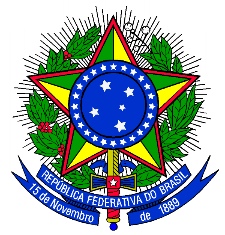 MINISTÉRIO DA EDUCAÇÃOSECRETARIA DE EDUCAÇÃO PROFISSIONAL E TECNOLÓGICAINSTITUTO FEDERAL DE EDUCAÇÃO, CIÊNCIA E TECNOLOGIA DO SUL DE MINAS GERAISANEXO V – EDITAL 98/2020FICHA DE AVALIAÇÃO – 2ª ETAPAInformações sobre a avaliação dos projetos1. Inovação e OriginalidadeNo contexto de Inovação será analisado se o projeto é inovador e/ou apresenta contribuições ao estado da arte da ciência e tecnologia. Originalidade é a qualidade do que é diferente ou novo. Para ser original, um projeto deve resultar na criação e/ou no aprimoramento de equipamentos, processos, metodologias e técnicas.Existem cinco quesitos de originalidade em um projeto. Para garantir a pontuação, deverá ocorrer a comprovação de atendimento de pelo menos dois dos itens abaixo:inexistência de produto similar no mercado; ineditismo da aplicação de metodologia, material ou procedimento; possível registro de propriedade intelectual; geração de metodologia ou produto inovador, inclusive os baseados em produções acadêmicas originais, incluindo teses de doutorado.2. Impacto para o IFSULDEMINASSerá avaliado o enquadramento da proposta na área específica do assunto, contextualizando sua inserção temática e a relevância de suas ações para o público atendido (IFSULDEMINAS) e de acordo com os resultados esperados.3. Capacidade de integração e interoperabilidadeSerá analisada a capacidade de a “solução” se integrar aos sistemas e processos do IFSULDEMINAS e de outros sistemas (Capes, Lattes, etc.). 4. Viabilidade financeira Será verificada a capacidade técnica e financeira da proposta em projetar, prototipar, testar e certificar a solução.  Os objetivos técnicos, econômicos e sustentáveis foram estabelecidos na proposta? A proposta precisará de grandes investimentos iniciais? ou A construção do protótipo funcional servirá, a princípio, para apresentar a proposta? Analisar os investimentos necessários para prototipação e testagem.5. AplicabilidadeAplicabilidade é a característica do que se consegue aplicar, empregar, colocar em prática, ocasionar um efeito. Será avaliado o potencial de aplicação da proposta (produto ou processo) fundamentada na abrangência e nos testes de funcionalidade, tendo como referência a fase da cadeia da inovação da pesquisa e possíveis restrições de utilização.6. Criatividade e clareza da apresentação	Será verificado se a apresentação focou em todas as informações, na ordem correta, que levem ao seu entendimento.	O roteiro pode conter figuras de linguagem, que deixam as informações mais lúdicas e confortáveis para o público absorver; pode ser mais didático; ou se apoiar em alegorias, arquétipos; ou, até mesmo, contar um storytelling que transmita as mesmas mensagens.7. Nível de prontidão tecnológica	A escala de prontidão tecnológica - Technology Readiness Levels (TRL) foi desenvolvida com o intuito de prover uma medida relativa ao estado de uma nova tecnologia em relação ao seu uso para futuros níveis. TRL 1 - A pesquisa aplicada ou prova de conceito preliminar. (5 pontos)TRL 2 - A pesquisa exploratória baseada num conceito tecnológico e/ou ideia de aplicação é especulativa, podendo ser chamada de demonstração preliminar (8 pontos)TRL3 - A pesquisa sistemática baseada no mínimo de resultados favoráveis. Inicia-se a pesquisa e o desenvolvimento ativo. Isto inclui estudos analíticos e estudos em laboratório / escala de bancada para validar fisicamente as previsões analíticas de elementos separados da tecnologia. (12 pontos)TRL4 - A validação dos componentes da tecnologia em ambiente de laboratório. Componentes tecnológicos básicos são integrados para estabelecer que as peças vão trabalhar em conjunto. Isto é relativamente "baixa fidelidade" em comparação com o sistema eventual. (15 pontos)TRL5 - A validação dos componentes da tecnologia em ambiente relevante.Os componentes tecnológicos básicos são integrados de modo que a configuração do sistema é semelhante à aplicação final em quase todos os aspectos. (17 pontos)TRL6 - A avaliação do protótipo ou modelo representativo num ambiente relevante. O sistema de escala representativo, que está bem além da escala testada para TRL 5. Representa um passo importante na prontidão demonstrada e na integração de sistemas da tecnologia. (20 pontos)<http://www.profnit.org.br/wp-content/uploads/2019/02/PROFNIT-Serie-Prospeccao-Tecnologica-Volume-2.pdf>ITENS DO PROJETOPONTUAÇÃO MÁXIMANOTA1. Inovação e Originalidade152.Impacto para o IFSULDEMINAS153.Capacidade de integração e interoperabilidade 154.Viabilidade financeira 105. Aplicabilidade156.Criatividade e clareza da apresentação107.Nível de prontidão tecnológica20Total100